    The Gardens Apartments     APPLICATIONNOTE TO APPLICANT:  In order for us to determine your eligibility, you must provide all information included in this questionnaire.  This information is considered confidential and will only be used as necessary in determining your eligibility for a Federal Affordable Housing Program.  Providing false information may result in no eligibility for housing. HOUSEHOLD COMPOSITIONPlease read each question carefully, answer each question completely and be prepared to verify items checked “yes”.List yourself and anyone who will live with you within the next 12 months.  Be sure to include members temporarily away from home, including (but not limited to): dependents away at school, military persons stationed away from home that have a spouse or dependent in the home.Please list household members starting with Head of household on line 1, then in order of oldest to youngest.Do you anticipate any changes in the size of your household within the next 12 months?                                           Yes        No(Examples: a future spouse, a minor entering the home through adoption, children returning from foster care, etc.)If yes, please describe any changes here: _______________________________________________________________________________Will anyone under age 18 listed above live in the unit less than 50% of the next 12 months?           N/A          Yes    No                                                                                            						            (O-04)            If yes, please explain here: ____________________________________________________________________________  Does any member in your household have a disability and require a live-in care attendant?                                  Yes    No3a.) Is Head or Co-Head of Household handicap, elderly, or disabled?   ___ Yes     ___NoIf yes, please list name of Household member: (verification is required) ________________________________________________________   Does your household receive, or is it applying to receive, Section 8 rental or voucher assistance?                        Yes    NoPlease read each question carefully, answer each question completely and be prepared to verify items checked yes.STUDENT ELIGIBILITY QUESTIONSAre ALL members of your household full-time students?			                                              Yes    NoWill ALL members of your household be full-time students during any 5 months of this year?                               Yes    No(Example: a student who goes to school full-time in any parts of January, February, April, October, & November)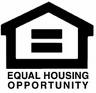 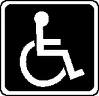 Will ALL members of your household be full-time students during any 5 months of next year?   	           Yes    NoIs ANY ADULT member of your household a part or full time student in an institute of higher education?          Yes    NoIf yes, who is enrolled? _________________________________  Which school are they enrolled in? ____________________________How do they pay for their education? ______________________  What is the cost of tuition per semester? $____________________Does ANY ADULT member of your household intend to become a student within the next 12 months?             Yes    NoIf yes, who will be enrolling in school? ______________________________________________________________________________If yes, will they be enrolling as a full-time or part-time student? __________________________________________________________ALIMONY / CHILD SUPPORT INFORMATIONDoes any member of your household have a COURT ORDER to receive Child Support or Alimony payments, even if no child support or alimony is being received?                (Case id#) ________________________                        Yes    NoIF “NO”, SKIP TO QUESTION 12Name of person with court order: ______________________________ Payment Amount: $________________ per _____________Name of person(s) paying child support / alimony: __________________________________________________________________          Are the FULL court-ordered amount(s) being received?                Yes    No          If “NO”, are you making efforts to collect the amounts due?       Yes    No             If “YES”, please explain the efforts you’re making here:  __________________________________________________________________Does any member of your household receive Child Support or Alimony payments that are NOT COURT ORDERED?(This includes help from children’s father or mother for clothes, groceries, etc.)                                                           Yes    NoIF “NO”, SKIP TO NEXT SECTIONPayment Amount:  $ __________________________________  per ____________________________________Name of person(s) paying support / alimony:___________________________________ Phone: _______________________ for child: ___________________________________________________________________ Phone: _______________________ for child: ________________________________INCOME INFORMATION       The questions regarding household income apply to all members of your household, including minors and those temporarily absent from the home.YES      NO				TYPE OF INCOME				                  INCOME AMOUNT          	13.) Is any member of the household employed?		Job 1.) Who is employed? __________________________________________________		AMT $_____________											PER     _____________                                     What company? ____________________________ Phone: _______________________		            		_____________________________________________________                                  Job 2.) Who is employed? __________________________________________________		AMT $_____________											PER     _____________		What company? ____________________________ Phone: _______________________		Check if there are any additional jobs in the household		(attach a separate sheet with contact information)         	                   14.) Are any household members self-employed?		Who is Self-employed? ____________________________________________________		AMT $_____________											PER     _____________		What type of work does this person do? ______________________________________         	                   15.) Are any adult members of your household unemployed?		Which adult members are unemployed? ______________________________________  YES       NO        		16.) Does any household member receive pay from the military?		Who is paid by the military? _______________________________________________		AMT $____________											PER     ____________		Which branch of the military? ______________________________________________		Contact Person: ____________________________ Phone: ______________________        		17.) Does any household member receive any payments from the Social Security Administration? 		Which type:    ____ SS     ____ SSI    ____Other					AMT $____________											PER     ____________		Who receives payments from the Social Security Office? ________________________        		18.) Does any household member receive severance pay or worker’s compensation?		Who is receiving severance pay or worker’s compensation? _____________________		AMT $____________											PER     ____________		What company pays them? _______________________________________________		Contact Person: ____________________________ Phone: ______________________        		19.) Is any household member unemployed and receiving payments from an Unemployment Agency?											AMT $____________		Who is receiving unemployment benefits? ___________________________________		PER     ____________		Contact Person: ___________________________ Phone: _______________________        		20.) Does any household member receive Public Assistance payments such as TANF or AFDC?		(Please do not include Food Stamp benefits here.)											AMT $____________		Who is receiving TANF or AFDC benefits? ____________________________________		PER     ____________		Caseworker: _____________________________ Phone: ________________________        		21.) Does any household member receive periodic payments from a pension, annuity, or retirement benefit account?		Please check one:  ____ Pension    ____ Annuity   ____ Other Retirement											AMT $___________		Who receives these benefits? _____________________________________________		PER     ___________		What company pays this person? __________________________________________		Contact Person: __________________________ Phone: ________________________        		22.) Does anyone outside of your household provide you with cash or contributions to help pay expenses that a 		Household would normally pay, such as rent, utility payments or groceries? 											AMT $___________		What is the name of the person that pays you? _______________________________		PER     ___________		What is their address? ___________________________________________________		Phone Number? ________________________________________________________        		23.) Is there any other source of income we haven’t already asked about above that you receive?	AMT $___________											PER     ___________		Please Describe: ________________________________________________________        		24.) Does your household expect any changes in their income within the next 12 months?	AMT $___________											PER     ___________		Please Describe: ________________________________________________________        		25.) Does your household receive long-term care insurance payments, in excess $180 per day, for a family member		residing in a long-term care facility? 		Which household member is in a long-term facility? ___________________________		AMT $___________											PER     ___________		Which household member are the payments made to? _________________________		What company pays this person? __________________________________________		Contact Person: __________________________ Phone: _______________________        		26.) Do any adult members of your household have zero income?		Which adult members have zero income? _______________________________________________________________Please read each question carefully, answer each question completely and be prepared to verify items checked yes.ACCOUNT / ASSET INFORMATION  The questions regarding household accounts / assets apply to all members of your household, including minors and those temporarily absent from the         home.YES       NO				ACCOUNT INFORMATION            	27.) Does any household member have a Checking, Savings, CD or Money Market account?		Bank 1.) Bank Name: ____________________________ Name(s) on Account: ______________________________________		Account Type:  ___ Checking    ___ Savings    ___CD    ___Money Market		Bank 2.) Bank Name: ____________________________ Name(s) on Account: ______________________________________		Account Type:  ___ Checking    ___ Savings    ___CD    ___Money Market		Check if there are additional accounts of these types belonging to the household.  (attach a separate sheet with the bank 		     name, account type and name(s) on the account)          	28.) Does any household member have Stocks, Bonds, Mutual Funds, Capital Investments or a Whole Life Insurance Policy		(life insurance you can make withdrawals from even if there isn’t a death.  We do not count TERM insurance)?		Institution Name: _____________________________ Name(s) on Account: ________________________________________		Contact Phone: ________________________ Account Type: ___Stocks  ___Bonds ___Mutual Funds  ___Whole Life Insurance         	                    29.) Does any household member have an IRA, Keogh, 401k, Annuity or similar retirement account?		Institution Name: _____________________________ Name(s) on Account: ________________________________________		Contact Phone: ________________________ Account Type: ___IRA   ___Keogh  ___401k  ___Other:____________________          	30.) Does any household member have a Pension account that will pay upon retirement or termination of employment		(NOT including IRA, Keogh, 401k or Annuity accounts)?		Institution Name: _____________________________ Name(s) on Account: ________________________________________		Contact/Phone: _____________________________________________ Account Type: _______________________________            	31.) Does any household member own any Real Estate? (Include Rental Property, Primary Residence, Vacation Property,                   	                                            Time-Shares, Commercial Property and Property being sold by deed of trust or Contracts for Deed)		Property Owner(s): ________________________________ Type of Property: _______________________________________		What is the name of the bank or institution with financial interest in this property? (Mortgage Holder, Contract Owner, etc.)		Contact: _______________________________________________ Phone: _________________________________________          	32.) Does any household member have personal property that they hold for investment purposes that they plan to sell at a		Later date for profit? (Examples include: coin or stamp collections, antique cars, jewelry, etc.)		Property Type: ______________________________________________ Estimated Cash Value: $_______________________          	33.) Does any household member have a Trust Account?		Institution Name: ________________________________ Name(s) on Account: _____________________________________		Is this account Revocable or Non-Revocable Trust Account?_______________ Contact Phone: _________________________         	                   34.) Does any household member have any Treasury Bills or Government Savings Bonds? (www.savingsbonds.gov)		Which household member: ________________________________________________________________________________		Series: ____________ Face Value: $___________ Serial Number: ___________________ Issue Date: ____________________         	                   35.) Does any household member have cash on hand or safe deposit boxes?		Which household member? _______________________________ What amount is kept on hand? $_____________________         		36.) Does any household member have any accounts or assets that were not described above? (Please DO NOT include  		Personal use vehicles, furniture, clothing, etc.)		What type of account or asset is this? _______________________________________________________________________		What is the estimated value of this asset if you were to sell it today? $_____________________________________________        		37.) In the past two years, has any household member given away any asset(s) for less than they were worth?		(Examples include property, transferring an asset account into someone else’s name, charitable contributions etc.)		What was the estimated value of this asset? $__________________________________Current Landlord’s Name    ___________________________________________________________	                              Address    ___________________________________________________________		     Telephone    ______________________   M/O Date _________________   Rent Amount $ ________________	Previous Landlord’s Name  ___________________________________________________________	                                Address    __________________________________________________________		        Telephone    _____________________   M/O Date ________________   Rent Amount $ _________________Personal References (Not related to Applicant) Provide Five (5)________________________________      ________________________________________________     ______________________________________________________      ________________________________________________     ______________________________________________________      ________________________________________________     ______________________________________________________      ________________________________________________     ______________________________________________________      ________________________________________________     ______________________        HOUSEHOLD CERTIFICATIONI understand that the information provided on this application will be used to determine my eligibility for housing.  Under penalties of perjury, I certify that the information I provided is true and accurate to the best of my knowledge.  I also understand that providing false information is considered fraud and punishable according to the law and may result in loss of my housing at this property.I also understand that the information provided is considered confidential and will be used solely for the purpose of determining my eligibility or continued eligibility.CERTIFICATION: All household members who are 18 years of age, or will be 18 years of age within the upcoming 12 month period must sign below.______________________________________________		_____________________________Head of Household						Date______________________________________________		_____________________________Co-Head of Household					Date______________________________________________		_____________________________Other Adult Member						Date______________________________________________		_____________________________               Other Adult Member						Date	MANAGEMENT SIGNATURE:	This application was accepted by:	______________________________________________		_____________________________	Apartment Management / Owner’s Agent				DateNOTE: Section 1001 of Title 18 U.S. Code makes it a criminal offense to make willful false statements or misrepresentations to any  	Department or Agency of the United States as to any matter within its jurisdiction. 	In keeping with the Fair Housing Act, we do not discriminate based on Familial Status, Race, Sex, Disability, Color, Religion or National Origin.Applicant Name:Telephone Number:(         )Address:Alternate Telephone Number:(         )Last Name, First NameLast Name, First NameRelationship to head ofHouseholdBirth DateAgeSocial Security NumberStudent Status:Student Status:Student Status:Marital Status:          (Check One)Marital Status:          (Check One)Marital Status:          (Check One)Marital Status:          (Check One)Marital Status:          (Check One)Last Name, First NameLast Name, First NameRelationship to head ofHouseholdBirth DateAgeSocial Security NumberFullTimePartTimeN/AMSDSepN/A123456Marital Status:    M- Married     S- Single     D- Divorced     Sep- Separated     N/A- Non ApplicableMarital Status:    M- Married     S- Single     D- Divorced     Sep- Separated     N/A- Non ApplicableMarital Status:    M- Married     S- Single     D- Divorced     Sep- Separated     N/A- Non ApplicableMarital Status:    M- Married     S- Single     D- Divorced     Sep- Separated     N/A- Non ApplicableMarital Status:    M- Married     S- Single     D- Divorced     Sep- Separated     N/A- Non ApplicableMarital Status:    M- Married     S- Single     D- Divorced     Sep- Separated     N/A- Non ApplicableMarital Status:    M- Married     S- Single     D- Divorced     Sep- Separated     N/A- Non ApplicableMarital Status:    M- Married     S- Single     D- Divorced     Sep- Separated     N/A- Non ApplicableMarital Status:    M- Married     S- Single     D- Divorced     Sep- Separated     N/A- Non ApplicableMarital Status:    M- Married     S- Single     D- Divorced     Sep- Separated     N/A- Non ApplicableMarital Status:    M- Married     S- Single     D- Divorced     Sep- Separated     N/A- Non ApplicableMarital Status:    M- Married     S- Single     D- Divorced     Sep- Separated     N/A- Non ApplicableMarital Status:    M- Married     S- Single     D- Divorced     Sep- Separated     N/A- Non ApplicableMarital Status:    M- Married     S- Single     D- Divorced     Sep- Separated     N/A- Non Applicable